Testrapport voor een mobiliteitshulpmiddelTestrapport voor een mobiliteitshulpmiddelTestrapport voor een mobiliteitshulpmiddelTestrapport voor een mobiliteitshulpmiddelTestrapport voor een mobiliteitshulpmiddelTestrapport voor een mobiliteitshulpmiddelTestrapport voor een mobiliteitshulpmiddelTestrapport voor een mobiliteitshulpmiddelTestrapport voor een mobiliteitshulpmiddelTestrapport voor een mobiliteitshulpmiddelTR versie 3 – 01 januari 2023/////////////////////////////////////////////////////////////////////////////////////////////////////////////////////////////////////////////////////////////////////////////////////////////////////////////////////////////////////////////////////////////////////////////////////////////////////////////////////////////////////////////////////////////////////////////////////////////////////////////////////////////////////////////////////////////////////////////////////////////////////////////////////////////////////////////////////////////////////////////////////////////////////////////////////////////////////////////////////////////////////////////////////////////////////////////////////////////////////////////////////////////////////////////////////////////////////////////////////////////////////////////////////////////////////////////////////////////////////////////////////////////////////////////////////////////////////////////////////////////////////////////////////////////////////////////////////////////////////////////////////////////////////////////////////////////////////////////////////////////////////////////////////////////////////////////////////////////////////////////////////////////////////////////////////////////////////////////////////////////////////////////////////////////////////////////////////////////////////////////////////////////////////////////////////////////////////////////////////////////////////////////////////////////////////////////////////////////////////////////////////////////////////////////////////////////////////////////////////////////////////////////////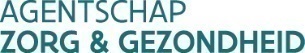 Vlaamse sociale beschermingwww.vlaamsesocialebescherming.beVlaamse sociale beschermingwww.vlaamsesocialebescherming.beVlaamse sociale beschermingwww.vlaamsesocialebescherming.beVlaamse sociale beschermingwww.vlaamsesocialebescherming.beVlaamse sociale beschermingwww.vlaamsesocialebescherming.beVlaamse sociale beschermingwww.vlaamsesocialebescherming.beVlaamse sociale beschermingwww.vlaamsesocialebescherming.beVlaamse sociale beschermingwww.vlaamsesocialebescherming.beVlaamse sociale beschermingwww.vlaamsesocialebescherming.beVlaamse sociale beschermingwww.vlaamsesocialebescherming.beVlaamse sociale beschermingwww.vlaamsesocialebescherming.beVlaamse sociale beschermingwww.vlaamsesocialebescherming.beWaarvoor dient dit document?Met behulp van dit document maakt de orthopedisch technoloog mobiliteitshulpmiddelen een rapport van de test van het mobiliteitshulpmiddel in de woon- en leefomgeving van de gebruiker.Wie ondertekent dit document?Het document wordt ondertekend door de orthopedisch technoloog mobiliteitshulpmiddelen die door de gebruiker is aangeduid om een aanvraag in naam van de gebruiker in te dienen.Aan wie bezorgt u dit document?De orthopedisch technoloog mobiliteitshulpmiddelen dient dit document digitaal in bij de zorgkas van de gebruiker.  Dit document moet bewaard blijven bij de orthopedisch technoloog mobiliteitshulpmiddelen.Waarvoor dient dit document?Met behulp van dit document maakt de orthopedisch technoloog mobiliteitshulpmiddelen een rapport van de test van het mobiliteitshulpmiddel in de woon- en leefomgeving van de gebruiker.Wie ondertekent dit document?Het document wordt ondertekend door de orthopedisch technoloog mobiliteitshulpmiddelen die door de gebruiker is aangeduid om een aanvraag in naam van de gebruiker in te dienen.Aan wie bezorgt u dit document?De orthopedisch technoloog mobiliteitshulpmiddelen dient dit document digitaal in bij de zorgkas van de gebruiker.  Dit document moet bewaard blijven bij de orthopedisch technoloog mobiliteitshulpmiddelen.Waarvoor dient dit document?Met behulp van dit document maakt de orthopedisch technoloog mobiliteitshulpmiddelen een rapport van de test van het mobiliteitshulpmiddel in de woon- en leefomgeving van de gebruiker.Wie ondertekent dit document?Het document wordt ondertekend door de orthopedisch technoloog mobiliteitshulpmiddelen die door de gebruiker is aangeduid om een aanvraag in naam van de gebruiker in te dienen.Aan wie bezorgt u dit document?De orthopedisch technoloog mobiliteitshulpmiddelen dient dit document digitaal in bij de zorgkas van de gebruiker.  Dit document moet bewaard blijven bij de orthopedisch technoloog mobiliteitshulpmiddelen.Waarvoor dient dit document?Met behulp van dit document maakt de orthopedisch technoloog mobiliteitshulpmiddelen een rapport van de test van het mobiliteitshulpmiddel in de woon- en leefomgeving van de gebruiker.Wie ondertekent dit document?Het document wordt ondertekend door de orthopedisch technoloog mobiliteitshulpmiddelen die door de gebruiker is aangeduid om een aanvraag in naam van de gebruiker in te dienen.Aan wie bezorgt u dit document?De orthopedisch technoloog mobiliteitshulpmiddelen dient dit document digitaal in bij de zorgkas van de gebruiker.  Dit document moet bewaard blijven bij de orthopedisch technoloog mobiliteitshulpmiddelen.Waarvoor dient dit document?Met behulp van dit document maakt de orthopedisch technoloog mobiliteitshulpmiddelen een rapport van de test van het mobiliteitshulpmiddel in de woon- en leefomgeving van de gebruiker.Wie ondertekent dit document?Het document wordt ondertekend door de orthopedisch technoloog mobiliteitshulpmiddelen die door de gebruiker is aangeduid om een aanvraag in naam van de gebruiker in te dienen.Aan wie bezorgt u dit document?De orthopedisch technoloog mobiliteitshulpmiddelen dient dit document digitaal in bij de zorgkas van de gebruiker.  Dit document moet bewaard blijven bij de orthopedisch technoloog mobiliteitshulpmiddelen.Waarvoor dient dit document?Met behulp van dit document maakt de orthopedisch technoloog mobiliteitshulpmiddelen een rapport van de test van het mobiliteitshulpmiddel in de woon- en leefomgeving van de gebruiker.Wie ondertekent dit document?Het document wordt ondertekend door de orthopedisch technoloog mobiliteitshulpmiddelen die door de gebruiker is aangeduid om een aanvraag in naam van de gebruiker in te dienen.Aan wie bezorgt u dit document?De orthopedisch technoloog mobiliteitshulpmiddelen dient dit document digitaal in bij de zorgkas van de gebruiker.  Dit document moet bewaard blijven bij de orthopedisch technoloog mobiliteitshulpmiddelen.Waarvoor dient dit document?Met behulp van dit document maakt de orthopedisch technoloog mobiliteitshulpmiddelen een rapport van de test van het mobiliteitshulpmiddel in de woon- en leefomgeving van de gebruiker.Wie ondertekent dit document?Het document wordt ondertekend door de orthopedisch technoloog mobiliteitshulpmiddelen die door de gebruiker is aangeduid om een aanvraag in naam van de gebruiker in te dienen.Aan wie bezorgt u dit document?De orthopedisch technoloog mobiliteitshulpmiddelen dient dit document digitaal in bij de zorgkas van de gebruiker.  Dit document moet bewaard blijven bij de orthopedisch technoloog mobiliteitshulpmiddelen.Waarvoor dient dit document?Met behulp van dit document maakt de orthopedisch technoloog mobiliteitshulpmiddelen een rapport van de test van het mobiliteitshulpmiddel in de woon- en leefomgeving van de gebruiker.Wie ondertekent dit document?Het document wordt ondertekend door de orthopedisch technoloog mobiliteitshulpmiddelen die door de gebruiker is aangeduid om een aanvraag in naam van de gebruiker in te dienen.Aan wie bezorgt u dit document?De orthopedisch technoloog mobiliteitshulpmiddelen dient dit document digitaal in bij de zorgkas van de gebruiker.  Dit document moet bewaard blijven bij de orthopedisch technoloog mobiliteitshulpmiddelen.Waarvoor dient dit document?Met behulp van dit document maakt de orthopedisch technoloog mobiliteitshulpmiddelen een rapport van de test van het mobiliteitshulpmiddel in de woon- en leefomgeving van de gebruiker.Wie ondertekent dit document?Het document wordt ondertekend door de orthopedisch technoloog mobiliteitshulpmiddelen die door de gebruiker is aangeduid om een aanvraag in naam van de gebruiker in te dienen.Aan wie bezorgt u dit document?De orthopedisch technoloog mobiliteitshulpmiddelen dient dit document digitaal in bij de zorgkas van de gebruiker.  Dit document moet bewaard blijven bij de orthopedisch technoloog mobiliteitshulpmiddelen.Waarvoor dient dit document?Met behulp van dit document maakt de orthopedisch technoloog mobiliteitshulpmiddelen een rapport van de test van het mobiliteitshulpmiddel in de woon- en leefomgeving van de gebruiker.Wie ondertekent dit document?Het document wordt ondertekend door de orthopedisch technoloog mobiliteitshulpmiddelen die door de gebruiker is aangeduid om een aanvraag in naam van de gebruiker in te dienen.Aan wie bezorgt u dit document?De orthopedisch technoloog mobiliteitshulpmiddelen dient dit document digitaal in bij de zorgkas van de gebruiker.  Dit document moet bewaard blijven bij de orthopedisch technoloog mobiliteitshulpmiddelen.Waarvoor dient dit document?Met behulp van dit document maakt de orthopedisch technoloog mobiliteitshulpmiddelen een rapport van de test van het mobiliteitshulpmiddel in de woon- en leefomgeving van de gebruiker.Wie ondertekent dit document?Het document wordt ondertekend door de orthopedisch technoloog mobiliteitshulpmiddelen die door de gebruiker is aangeduid om een aanvraag in naam van de gebruiker in te dienen.Aan wie bezorgt u dit document?De orthopedisch technoloog mobiliteitshulpmiddelen dient dit document digitaal in bij de zorgkas van de gebruiker.  Dit document moet bewaard blijven bij de orthopedisch technoloog mobiliteitshulpmiddelen.Luik A: identificatie van de gebruikerLuik A: identificatie van de gebruikerLuik A: identificatie van de gebruikerLuik A: identificatie van de gebruikerLuik A: identificatie van de gebruikerLuik A: identificatie van de gebruikerLuik A: identificatie van de gebruikerLuik A: identificatie van de gebruikerLuik A: identificatie van de gebruikerLuik A: identificatie van de gebruikerLuik A: identificatie van de gebruiker11Vul hieronder de gegevens in van de gebruiker waarvoor het testrapport wordt opgemaakt.Vul hieronder de gegevens in van de gebruiker waarvoor het testrapport wordt opgemaakt.Vul hieronder de gegevens in van de gebruiker waarvoor het testrapport wordt opgemaakt.Vul hieronder de gegevens in van de gebruiker waarvoor het testrapport wordt opgemaakt.Vul hieronder de gegevens in van de gebruiker waarvoor het testrapport wordt opgemaakt.Vul hieronder de gegevens in van de gebruiker waarvoor het testrapport wordt opgemaakt.Vul hieronder de gegevens in van de gebruiker waarvoor het testrapport wordt opgemaakt.Vul hieronder de gegevens in van de gebruiker waarvoor het testrapport wordt opgemaakt.Vul hieronder de gegevens in van de gebruiker waarvoor het testrapport wordt opgemaakt.Vul hieronder de gegevens in van de gebruiker waarvoor het testrapport wordt opgemaakt.Vul hieronder de gegevens in van de gebruiker waarvoor het testrapport wordt opgemaakt.voor- en achternaamstraat en nummerpostnummer en gemeentetelefoonnummere-mailadresrijksregisternummergeboortedatumdagmaandmaandjaarLuik B: identificatie van de orthopedisch technoloog mobiliteitshulpmiddelen en ondernemingLuik B: identificatie van de orthopedisch technoloog mobiliteitshulpmiddelen en ondernemingLuik B: identificatie van de orthopedisch technoloog mobiliteitshulpmiddelen en ondernemingLuik B: identificatie van de orthopedisch technoloog mobiliteitshulpmiddelen en ondernemingLuik B: identificatie van de orthopedisch technoloog mobiliteitshulpmiddelen en ondernemingLuik B: identificatie van de orthopedisch technoloog mobiliteitshulpmiddelen en ondernemingLuik B: identificatie van de orthopedisch technoloog mobiliteitshulpmiddelen en ondernemingLuik B: identificatie van de orthopedisch technoloog mobiliteitshulpmiddelen en ondernemingLuik B: identificatie van de orthopedisch technoloog mobiliteitshulpmiddelen en ondernemingLuik B: identificatie van de orthopedisch technoloog mobiliteitshulpmiddelen en ondernemingLuik B: identificatie van de orthopedisch technoloog mobiliteitshulpmiddelen en onderneming22Vul hieronder de gegevens in van de orthopedisch technoloog mobiliteitshulpmiddelen en de onderneming.Vul hieronder de gegevens in van de orthopedisch technoloog mobiliteitshulpmiddelen en de onderneming.Vul hieronder de gegevens in van de orthopedisch technoloog mobiliteitshulpmiddelen en de onderneming.Vul hieronder de gegevens in van de orthopedisch technoloog mobiliteitshulpmiddelen en de onderneming.Vul hieronder de gegevens in van de orthopedisch technoloog mobiliteitshulpmiddelen en de onderneming.Vul hieronder de gegevens in van de orthopedisch technoloog mobiliteitshulpmiddelen en de onderneming.Vul hieronder de gegevens in van de orthopedisch technoloog mobiliteitshulpmiddelen en de onderneming.Vul hieronder de gegevens in van de orthopedisch technoloog mobiliteitshulpmiddelen en de onderneming.Vul hieronder de gegevens in van de orthopedisch technoloog mobiliteitshulpmiddelen en de onderneming.Vul hieronder de gegevens in van de orthopedisch technoloog mobiliteitshulpmiddelen en de onderneming.Vul hieronder de gegevens in van de orthopedisch technoloog mobiliteitshulpmiddelen en de onderneming.erkenningsnummer voor- en achternaamnaam van de ondernemingKBO nummeradres van de ondernemingstraat en nummerpostnummer en gemeentetelefoonnummere-mail33Test uitgevoerd van een elektronische rolstoel.44Test uitgevoerd van een elektronische scooter.55Test uitgevoerd in:6Specificaties gebruiksdoel en woonomgevingSpecificaties gebruiksdoel en woonomgeving7Specificaties woonomgevingSpecificaties woonomgevingSpecificaties woonomgevingSpecificaties woonomgevingSpecificaties woonomgevingSpecificaties woonomgevingSpecificaties woonomgevingSpecificaties woonomgeving8Bijkomende opmerkingenBijkomende opmerkingenBijkomende opmerkingenBijkomende opmerkingenBijkomende opmerkingenBijkomende opmerkingenBijkomende opmerkingenBijkomende opmerkingen9Opmerkingen van de gebruiker (facultatief)Opmerkingen van de gebruiker (facultatief)Opmerkingen van de gebruiker (facultatief)Opmerkingen van de gebruiker (facultatief)Opmerkingen van de gebruiker (facultatief)Opmerkingen van de gebruiker (facultatief)Opmerkingen van de gebruiker (facultatief)Opmerkingen van de gebruiker (facultatief)10Motivering van de keuzeMotivering van de keuzeMotivering van de keuzeMotivering van de keuzeMotivering van de keuzeMotivering van de keuzeMotivering van de keuzeMotivering van de keuze11Ondertekening door de orthopedisch technoloog mobiliteitshulpmiddelen.Ondertekening door de orthopedisch technoloog mobiliteitshulpmiddelen.Ondertekening door de orthopedisch technoloog mobiliteitshulpmiddelen.Ondertekening door de orthopedisch technoloog mobiliteitshulpmiddelen.Ondertekening door de orthopedisch technoloog mobiliteitshulpmiddelen.Ondertekening door de orthopedisch technoloog mobiliteitshulpmiddelen.Ondertekening door de orthopedisch technoloog mobiliteitshulpmiddelen.Ondertekening door de orthopedisch technoloog mobiliteitshulpmiddelen.Ik verklaar dit document voor te leggen aan de zorgkas van de gebruiker in het kader van een aanvraag voor een mobiliteitshulpmiddel. Het voorgestelde mobiliteitshulpmiddel voldoet aan essentiële eisen van het KB van 18/03/1999 betreffende de medische hulpmiddelen, bijlage I.Ik verklaar dit document voor te leggen aan de zorgkas van de gebruiker in het kader van een aanvraag voor een mobiliteitshulpmiddel. Het voorgestelde mobiliteitshulpmiddel voldoet aan essentiële eisen van het KB van 18/03/1999 betreffende de medische hulpmiddelen, bijlage I.Ik verklaar dit document voor te leggen aan de zorgkas van de gebruiker in het kader van een aanvraag voor een mobiliteitshulpmiddel. Het voorgestelde mobiliteitshulpmiddel voldoet aan essentiële eisen van het KB van 18/03/1999 betreffende de medische hulpmiddelen, bijlage I.Ik verklaar dit document voor te leggen aan de zorgkas van de gebruiker in het kader van een aanvraag voor een mobiliteitshulpmiddel. Het voorgestelde mobiliteitshulpmiddel voldoet aan essentiële eisen van het KB van 18/03/1999 betreffende de medische hulpmiddelen, bijlage I.Ik verklaar dit document voor te leggen aan de zorgkas van de gebruiker in het kader van een aanvraag voor een mobiliteitshulpmiddel. Het voorgestelde mobiliteitshulpmiddel voldoet aan essentiële eisen van het KB van 18/03/1999 betreffende de medische hulpmiddelen, bijlage I.Ik verklaar dit document voor te leggen aan de zorgkas van de gebruiker in het kader van een aanvraag voor een mobiliteitshulpmiddel. Het voorgestelde mobiliteitshulpmiddel voldoet aan essentiële eisen van het KB van 18/03/1999 betreffende de medische hulpmiddelen, bijlage I.Ik verklaar dit document voor te leggen aan de zorgkas van de gebruiker in het kader van een aanvraag voor een mobiliteitshulpmiddel. Het voorgestelde mobiliteitshulpmiddel voldoet aan essentiële eisen van het KB van 18/03/1999 betreffende de medische hulpmiddelen, bijlage I.Ik verklaar dit document voor te leggen aan de zorgkas van de gebruiker in het kader van een aanvraag voor een mobiliteitshulpmiddel. Het voorgestelde mobiliteitshulpmiddel voldoet aan essentiële eisen van het KB van 18/03/1999 betreffende de medische hulpmiddelen, bijlage I.datumdagmaandjaarhandtekeningvoor- en achternaam12Ondertekening door gebruiker of vertegenwoordiger.Ondertekening door gebruiker of vertegenwoordiger.Ondertekening door gebruiker of vertegenwoordiger.Ondertekening door gebruiker of vertegenwoordiger.Ondertekening door gebruiker of vertegenwoordiger.Ondertekening door gebruiker of vertegenwoordiger.Ondertekening door gebruiker of vertegenwoordiger.Ondertekening door gebruiker of vertegenwoordiger.Ik verklaar dat ik het mobiliteitshulpmiddel hebben kunnen testen, zoals omschreven in dit rapport.Ik verklaar dat ik het mobiliteitshulpmiddel hebben kunnen testen, zoals omschreven in dit rapport.Ik verklaar dat ik het mobiliteitshulpmiddel hebben kunnen testen, zoals omschreven in dit rapport.Ik verklaar dat ik het mobiliteitshulpmiddel hebben kunnen testen, zoals omschreven in dit rapport.Ik verklaar dat ik het mobiliteitshulpmiddel hebben kunnen testen, zoals omschreven in dit rapport.Ik verklaar dat ik het mobiliteitshulpmiddel hebben kunnen testen, zoals omschreven in dit rapport.Ik verklaar dat ik het mobiliteitshulpmiddel hebben kunnen testen, zoals omschreven in dit rapport.Ik verklaar dat ik het mobiliteitshulpmiddel hebben kunnen testen, zoals omschreven in dit rapport.datumdagmaandjaarhandtekeningvoor- en achternaam